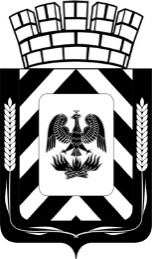 СОВЕТ ДЕПУТАТОВЛЕНИНСКОГО ГОРОДСКОГО ОКРУГА МОСКОВСКОЙ ОБЛАСТИ РЕШЕНИЕО бюджете Ленинского городского округа Московской области на 2021 год и на плановый период 2022 и 2023 годов (в редакции решений от 27.01.2021 № 23/4, от 11.03.2021 № 24/1, от 14.05.2021 № 30/1, от 30.07.2021 № 33/1)Руководствуясь Бюджетным кодексом Российской Федерации, Федеральным законом от 06.10.2003 № 131-ФЗ «Об общих принципах организации местного самоуправления в Российской Федерации», проектом Закона Московской области «О бюджете Московской области на 2021 год и на плановый период 2022 и 2023 годов», Уставом Ленинского городского округа Московской области, Положением о бюджетном процессе в Ленинском городском округе Московской области, утвержденным решением Совета депутатов Ленинского городского округа Московской области от 26.08.2020 №13/1,Совет депутатов Р Е Ш И Л:1. Утвердить основные характеристики бюджета Ленинского городского округа Московской области на 2021 год: а) общий объем доходов бюджета Ленинского городского округа Московской области в сумме 9 535 101,0 тысяч рублей (в редакции Решения от 30.07.2021 № 33/1), в том числе объем межбюджетных трансфертов, получаемых из других бюджетов бюджетной системы Российской Федерации в сумме 4 682 204,9 тысяч рублей (в редакции Решения от 30.07.2021 № 33/1);б) общий объем расходов бюджета Ленинского городского округа Московской области в сумме 11 425 040,8 тысяч рублей (в редакции Решения от 30.07.2021 № 33/1);в) дефицит бюджета Ленинского городского округа Московской области в сумме 1 889 939,8 тысяч рублей (в редакции Решения от 30.07.2021 № 33/1).2. Утвердить основные характеристики бюджета Ленинского городского округа Московской области на плановый период 2022 и 2023 годов: а) общий объем доходов бюджета Ленинского городского округа Московской области на 2022 год в сумме 11 146 064,0 тысяч рублей (в редакции Решения от 30.07.2021 № 33/1), в том числе объем межбюджетных трансфертов, получаемых из других бюджетов бюджетной системы Российской Федерации, в сумме 6 063 748,5 тысяч рублей (в редакции Решения от 30.07.2021 № 33/1), и на 2023 год в сумме 11 540 351,3 тысяч рублей (в редакции Решения от 30.07.2021 № 33/1), в том числе объем межбюджетных трансфертов, получаемых из других бюджетов бюджетной системы Российской Федерации, в сумме 7 093 096,0 тысяч рублей (в редакции Решения от 30.07.2021 № 33/1);б) общий объем расходов бюджета Ленинского городского округа Московской области на 2022 год в сумме 11 146 064,0 тысяч рублей (в редакции Решения от 30.07.2021 № 33/1) и на 2023 год в сумме 11 540 351,3,3 тысяч рублей (в редакции Решения от 30.07.2021 № 33/1), в том числе условно утвержденные расходы соответственно в сумме 150 000,0 тысяч рублей и в сумме 223 000,0 тысяч рублей.3. Утвердить общий объем бюджетных ассигнований, направляемых на исполнение публичных нормативных обязательств на 2021 год в сумме 160 850,7 тысяч рублей (в редакции Решения от 30.07.2021 № 33/1), на 2022 год в сумме 138 386,5 тысяч рублей (в редакции Решения от 27.01.2021 № 23/4), на 2023 год в сумме 139 774,5 тысяч рублей (в редакции Решения от 27.01.2021 № 23/4).4. Утвердить:поступления доходов в бюджет Ленинского городского округа Московской области на 2021 год и на плановый период 2022 и 2023 годов (приложение № 1) (в редакции Решения от 30.07.2021 № 33/1);перечень главных администраторов доходов бюджета Ленинского городского округа Московской области (приложение № 2) (в редакции Решения от 14.05.2021 № 30/1);перечень главных администраторов источников финансирования дефицита бюджета Ленинского городского округа Московской области (приложение № 3); источники финансирования дефицита бюджета Ленинского городского округа Московской области на 2021 год и на плановый период 2022 и 2023 годов (приложение № 4) (в редакции Решения от 30.07.2021 № 33/1).5. Установить верхний предел муниципального внутреннего долга Ленинского городского округа Московской области:- по состоянию на 1 января 2022 года в размере 55 000,0 тысяч рублей, в том числе по муниципальным гарантиям 55 000,0 тысяч рублей (в редакции Решения от 14.05.2021 № 30/1);- по состоянию на 1 января 2023 года в размере 0,0 тысяч рублей, в том числе по муниципальным гарантиям 0,0 тысяч рублей;- по состоянию на 1 января 2024 года в размере 0,0 тысяч рублей, в том числе по муниципальным гарантиям 0,0 тысяч рублей.                      6. Установить предельный объем муниципального долга Ленинского городского округа Московской области на 2021 год в размере 55 000,0 тысяч рублей, на 2022 год в размере 55 000,0 тысяч рублей (в редакции Решения от 14.05.2021 № 30/1), на 2023 год в размере 0,0 тысяч рублей.    7. Установить предельный объем муниципальных заимствований Ленинского городского округа Московской области в течение 2021 года в размере 0,0 тысяч рублей, 2022 года в размере 0,0 тысяч рублей, 2023 года в размере 0,0 тысяч рублей.8. Установить объем расходов бюджета Ленинского городского округа Московской области на обслуживание муниципального долга в 2021 году в сумме 0,0 тысяч рублей, в 2022 году в сумме 0,0 тысяч рублей, в 2023 году в сумме 0,0 тысяч рублей.9. Установить объем средств на исполнение муниципальных гарантий Ленинского городского округа Московской области по возможным гарантийным случаям в 2021 году –           0,0 тысяч рублей, в 2022 году – 55 000,0 тысяч рублей (в редакции Решения от 14.05.2021 № 30/1), в 2023 году - 0,0 тысяч рублей. 10. Утвердить распределение бюджетных ассигнований по разделам, подразделам, целевым статьям (муниципальным программам Ленинского городского округа Московской области и непрограммным направлениям деятельности), группам и подгруппам видов расходов классификации расходов бюджета на 2021 год и на плановый период 2022 и 2023 годов, согласно приложению № 5 (в редакции Решения от 30.07.2021 № 33/1) к настоящему решению.11. Утвердить ведомственную структуру расходов бюджета Ленинского городского округа Московской области на 2021 год и на плановый период 2022 и 2023 годов согласно приложению № 6 (в редакции Решения от 30.07.2021 № 33/1) к настоящему решению. 12. Утвердить распределение бюджетных ассигнований по целевым статьям (муниципальным программам Ленинского городского округа Московской области и непрограммным направлениям деятельности), группам и подгруппам видов расходов классификации расходов бюджета на 2021 год и на плановый период 2022 и 2023 годов, согласно приложению № 7 (в редакции Решения от 30.07.2021 № 33/1) к настоящему решению.13. Установить размер Резервного фонда администрации Ленинского городского округа Московской области на 2021 год в сумме 20 000,0 тысяч рублей, на 2022 год в сумме 20 000,0 тысяч рублей, на 2023 год в сумме 20 000,0 тысяч рублей.Предоставление и использование бюджетных ассигнований резервного фонда осуществляется в Порядке, установленном Администрацией Ленинского городского округа Московской области.14. Утвердить Перечень пособий, компенсаций, мер социальной поддержки по публичным нормативным обязательствам, оказываемых населению Ленинского городского округа Московской области в 2021-2023 годах согласно приложению № 8 (в редакции Решения от 30.07.2021 № 33/1) к настоящему решению.15. Утвердить:а) субвенции из бюджета Московской области бюджету Ленинского городского округа Московской области на 2021 год и на плановый период 2022 и 2023 годы согласно приложению № 9 (в редакции Решения от 30.07.2021 № 33/1) к настоящему решению.б) субсидии из бюджета Московской области бюджету Ленинского городского округа Московской области на 2021 год и на плановый период 2022 и 2023 годы, согласно приложению № 10 (в редакции Решения от 30.07.2021 № 33/1) к настоящему решению.в) иные межбюджетные трансферты из бюджета Московской области бюджету Ленинского городского округа Московской области на 2021 год и на плановый период 2022 и 2023 годы, согласно приложению № 11 (в редакции Решения от 30.07.2021 № 33/1) к настоящему Решению. 16. Установить, что в расходах бюджета Ленинского городского округа Московской области предусматриваются средства на софинансирование расходов:- на государственную поддержку частных дошкольных образовательных организаций в Московской области с целью возмещения расходов на присмотр и уход, содержание имущества и арендную плату за использование помещений на 2021 год в сумме 13 491,0 тысяч рублей, на 2022-2023 годы в сумме 14 257,0 тысяч рублей ежегодно (в редакции Решения от 14.05.2021 № 30/1);- на обеспечение подвоза обучающихся к месту обучения в муниципальные общеобразовательные организации в Московской области, расположенные в сельских населенных пунктах на 2021-2023 годы в сумме 1 501,0 тысяч рублей ежегодно; - на создание и обеспечение функционирования центров образования естественно-научной и технологической направленностей в общеобразовательных организациях, расположенных в сельской местности и малых городах на 2021 год в сумме 117,66 тысяч рублей, на 2022 год в сумме 78,44 тысяч рублей, на 2023 год в сумме 117,64 тысяч рублей (в редакции Решения от 27.01.2021 № 23/4);- на приобретение (выкуп) нежилых помещений и земельного участка под размещение дошкольных групп для детей в возрасте от 2 месяцев до 7 лет на 2021 год в сумме 106 675,0 тысяч рублей;- на создание и содержание дополнительных мест для детей в возрасте от 1,5 до 7 лет в организациях, осуществляющих присмотр и уход за детьми на 2021 год в сумме 4 387,0 тысяч рублей, на 2022 год в сумме 11 465,0 тысяч рублей, на 2023 год в сумме 15 121,0 тысяч рублей;- на организацию бесплатного горячего питания обучающихся, получающих начальное общее образование в государственных и муниципальных образовательных на 2021 год в сумме 15 802,85 тысяч рублей, на 2022 год в сумме 16 329,6 тысяч рублей, на 2023 год в сумме 18 821,87 тысяч рублей (в редакции Решения от 14.05.2021 № 30/1);- на организацию питания обучающихся, получающих основное и среднее общее образование, и отдельных категорий обучающихся, получающих начальное общее образование, в муниципальных общеобразовательных организациях в Московской области на 2021 год в сумме 8 443,0 тысяч рублей, на 2022-2023 годы в сумме 19 758,0 тысяч рублей ежегодно (в редакции Решения от 27.01.2021 № 23/4);- на обеспечение организаций начального общего, основного общего и среднего общего образования, находящихся в ведении органов местного самоуправления муниципальных образований Московской области, доступом в информационно-телекоммуникационную сеть «Интернет» на 2021 год в сумме 1 273,0 тысяч рублей, на 2022 год в сумме 1 268,0 тысяч рублей, на 2023 год в сумме 1 232,0 тысяч рублей (в редакции Решения от 27.01.2021 № 23/4);- на реализацию мероприятий по обеспечению жильем молодых семей на 2021 год в сумме 977,1 тысяч рублей (в редакции Решения от 30.07.2021 № 33/1), на 2022 год в сумме 567,0 тысяч рублей, на 2023 год в сумме 568,0 тысяч рублей;- на обновление и техническое обслуживание (ремонт) средств (программного обеспечения и оборудования), приобретенных в рамках предоставленной субсидии на государственную поддержку образовательных организаций в целях оснащения (обновления) их компьютерным, мультимедийным, презентационным оборудованием и программным обеспечением в рамках эксперимента по модернизации начального общего, основного общего и среднего общего образования на 2022 год в сумме 249,0 тысяч рублей (в редакции Решения от 27.01.2021 № 23/4);- на государственную поддержку образовательных организаций в целях оснащения (обновления) их компьютерным, мультимедийным, презентационным оборудованием и программным обеспечением в рамках эксперимента по модернизации начального общего, основного общего и среднего общего образования на 2021 год в сумме 425,52 тысяч рублей (в редакции Решения от 14.05.2021 № 30/1), на 2022 год в сумме 230,98 тысяч рублей (в редакции Решения от 14.05.2021 № 30/1);- на софинансирование расходов на оснащение планшетными компьютерами общеобразовательных организаций в Московской области на 2022 год в сумме 1 079,0 тысяч рублей;- на оснащение мультимедийными проекторами и экранами для мультимедийных проекторов общеобразовательных организаций в Московской области на 2022 год в сумме 4 968,0 тысяч рублей (в редакции Решения от 27.01.2021 № 23/4);- на проектирование и строительство дошкольных образовательных организаций на 2021 год в сумме 11 500,0 тысяч рублей (в редакции Решения от 30.07.2021 № 33/1), на 2022 год в сумме 11 060,77 тысяч рублей (в редакции Решения от 30.07.2021 № 33/1), на 2023 год в сумме 24 313,0 тысяч рублей (в редакции Решения от 30.07.2021 № 33/1);- на проектирование и строительство дошкольных образовательных организаций в целях содействия развитию сельских территорий Московской области на 2022 год в сумме 21 057,0 тысяч рублей (в редакции Решения от 30.07.2021 № 33/1);- на капитальные вложения в объекты общего образования на 2021 год в сумме 800,0 тысяч рублей, на 2022 год в сумме 39 473,0 тысяч рублей, на 2023 год в сумме 86 816,0 тысяч рублей (в редакции Решения от 14.05.2021 № 30/1);- на проектирование и строительство общеобразовательных школ в целях содействия развитию сельских территорий Московской области на 2021 год в сумме 1 250,0 тысяч рублей, на 2022 год в сумме 15 000,0 тысяч рублей, на 2023 год в сумме 28 750,0 тысяч рублей;- на капитальные вложения в объекты общего образования в целях синхронизации с жилой застройкой на 2021 год в сумме 3 947,52 тысяч рублей (в редакции Решения от 30.07.2021 № 33/1), на 2022 год в сумме 20 049,6 тысяч рублей, на 2023 год в сумме 34 312,79 тысяч рублей (в редакции Решения от 30.07.2021 № 33/1);- на строительство и реконструкцию (модернизацию) объектов питьевого водоснабжения на 2021 год в сумме 65 180,3 тысяч рублей, на 2022 год в сумме 20 410,74 тысяч рублей (в редакции Решения от 30.07.2021 № 33/1);- на строительство (реконструкцию) канализационных коллекторов, канализационных насосных станций на 2023 год в сумме 23 889,44 тысяч рублей (в редакции Решения от 11.03.2021 № 24/1);- на ремонт подъездов в многоквартирных домах на 2021 год в сумме 840,30 тысяч рублей (в редакции Решения от 14.05.2021 № 30/1);- на софинансирование работ по капитальному ремонту и ремонту автомобильных дорог общего пользования местного значения на 2021 год в сумме 4 333,83 тысяч рублей (в редакции Решения от 14.05.2021 № 30/1), на 2022 год в сумме 2 442,0 тысяч рублей, на 2023 год в сумме 435,0 тысяч рублей;- на софинансирование расходов на организацию транспортного обслуживания населения по муниципальным маршрутам регулярных перевозок по регулируемым тарифам на 2021 год в сумме 62 627,6 тысяч рублей (в редакции Решения от 11.03.2021 № 24/1), на 2022 год в сумме 45 353,0 тысяч рублей, на 2023 год в сумме 46 625,0 тысяч рублей;- на реализацию мероприятий по обеспечению доступности приоритетных объектов и услуг в приоритетных социальных сферах жизнедеятельности инвалидов и других маломобильных групп населения на 2021 год в сумме 2,92 тысяч рублей (в редакции Решения от 11.03.2021 № 24/1), на 2022 год в сумме 106,32 тысяч рублей, на 2023 год в сумме 270,0 тысяч рублей (в редакции Решения от 27.01.2021 № 23/4);- на мероприятия по организации отдыха детей в каникулярное время на 2021-2023 годы в сумме 13 052,6 тысяч рублей- на обустройство и установку детских игровых площадок на территории муниципальных образований Московской области на 2021 год в сумме 153,54 тысяч рублей (в редакции Решения от 27.01.2021 № 23/4);- на ремонт дворовых территорий на 2021 год в сумме 1 131,08 тысяч рублей (в редакции Решения от 14.05.2021 № 30/1);- на устройство и капитальный ремонт систем наружного освещения в рамках реализации проекта «Светлый город» на 2021 год в сумме 26 767,85 тысяч рублей, на 2023 год в сумме 14 500,21 тысяч рублей (в редакции Решения от 14.05.2021 № 30/1);- на ямочный ремонт асфальтового покрытия дворовых территорий на 2021 год в сумме 1 232,37 тысяч рублей (в редакции Решения от 11.03.2021 № 24/1);- на строительство и реконструкцию объектов водоснабжения на 2022 год в сумме 7 789,51 тысяч рублей, на 2023 год в сумме 5 733,43 тысяч рублей (в редакции Решения от 14.05.2021 № 30/1);- на дооснащение материально-техническими средствами - приобретение программно-технических комплексов для оформления паспортов гражданина Российской Федерации, удостоверяющих личность гражданина Российской Федерации за пределами территории Российской Федерации в многофункциональных центрах предоставления государственных и муниципальных услуг, а также их техническая поддержка на 2021 год в сумме 52,0 тысяч рублей (в редакции Решения от 14.05.2021 № 30/1);- на благоустройство зон для досуга и отдыха населения в парках культуры и отдыха на 2021 год в сумме 40 000,0 тысяч рублей (в редакции Решения от 14.05.2021 № 30/1);- на реализацию проектов граждан, сформированных в рамках практик инициативного бюджетирования на 2021-2022 годы в сумме 5 000,0 тысяч рублей ежегодно (в редакции Решения от 14.05.2021 № 30/1);- на установку, монтаж и настройку ip-камер, приобретенных в рамках предоставленной субсидии на государственную поддержку образовательных организаций в целях оснащения (обновления) их компьютерным, мультимедийным, презентационным оборудованием и программным обеспечением в рамках эксперимента по модернизации начального общего, основного общего и среднего общего образования на 2021 год в сумме 45,0 тысяч рублей (в редакции Решения от 30.07.2021 № 33/1);- на создание и ремонт пешеходных коммуникаций на 2021 год в сумме 2 053,16 тысяч рублей (в редакции Решения от 30.07.2021 № 33/1);- на комплексное благоустройство территорий муниципальных образований Московской области на 2021 год в сумме 273,2 тысяч рублей (в редакции Решения  от 30.07.2021 №33/1).Расходы, определенные настоящим пунктом, предусматриваются Управлению по делам молодежи, культуре и спорту администрации Ленинского городского округа Московской области, Управлению образования администрации Ленинского городского округа Московской области, Администрации Ленинского городского округа Московской области.Предоставление средств осуществляется при условии заключения соответствующих соглашений с отраслевыми Министерствами Московской области.17. Установить, что в расходах бюджета Ленинского городского округа предусмотрены субсидии некоммерческим организациям, не являющимся государственными (муниципальными) учреждениями:- на государственную поддержку частных дошкольных образовательных организаций в Московской области с целью возмещения расходов на присмотр и уход, содержание имущества и арендную плату за использование помещений на 2021 год в сумме 57 655,0 тысяч рублей, на 2022-2023 годы в сумме 60 925,0 тысяч рублей ежегодно (в редакции Решения от 14.05.2021 № 30/1);- на организацию питания детей, родители которых полностью или частично освобождены в соответствии с Федеральным законом «Об образовании в Российской Федерации» от уплаты родительской платы за присмотр и уход за детьми, осваивающими образовательные программы дошкольного образования в организациях, осуществляющих образовательную деятельность, на 2021-2023 годы в сумме 498,7 тысяч рублей ежегодно;- на финансовое обеспечение получения гражданами дошкольного образования в частных дошкольных образовательных организациях в Московской области, включая расходы на оплату труда, приобретение учебников и учебных пособий, средств обучения, игр, игрушек (за исключением расходов на содержание зданий и оплату коммунальных услуг) на 2021 год в сумме 59 733,0 тысяч рублей, на 2022-2023 годы в сумме 53 331,0 тысяч рублей ежегодно (в редакции Решения от 30.07.2021 № 33/1);- на финансовое обеспечение получения гражданами дошкольного, начального общего, среднего общего образования в частных общеобразовательных организациях в Московской области, осуществляющих образовательную деятельность по имеющим государственную аккредитацию основным общеобразовательным программам, включая расходы на оплату труда, приобретение учебников и учебных пособий, средств обучения, игр, игрушек (за исключением расходов на содержание зданий и оплату коммунальных услуг) на 2021 год в сумме  10 724,0 тысяч рублей, на 2022-2023 годы в сумме 30 773,0 тысяч рублей ежегодно (в редакции Решения от 30.07.2021 № 33/1);- на внедрение и обеспечение функционирования модели персонифицированного финансирования дополнительного образования детей на 2021 год в сумме 1 854,0 тысяч рублей (в редакции Решения от 27.01.2021 № 23/4).Расходы, определенные настоящим пунктом, предусматриваются Управлению образования Администрации Ленинского городского округа Московской области.  Порядок определения объема и предоставления субсидий устанавливается Администрацией Ленинского городского округа Московской области.18. Установить, что в расходах бюджета Ленинского городского округа Московской области предусматриваются субсидии отдельным общественным и иным некоммерческим объединениям на 2021 год в сумме 1 322,0 тысяч рублей (в редакции Решения от 14.05.2021 № 30/1), на 2022-2023 годы по 960,0 тысяч рублей ежегодно.Расходы, определенные настоящим пунктом, предусматриваются Администрации Ленинского городского округа Московской области. Порядок определения объема и предоставления субсидий устанавливается Администрацией Ленинского городского округа Московской области.19. Установить, что в расходах бюджета Ленинского муниципального района предусматриваются субсидии юридическим лицам (кроме некоммерческих организаций), индивидуальным предпринимателям, физическим лицам - производителям товаров, работ и услуг:- на частичную компенсацию субъектам малого и среднего предпринимательства затрат, связанных с приобретением оборудования в целях создания и (или) развития либо модернизации производства товаров (работ, услуг) на 2021-2022 годы в сумме 1 500,0 тысяч рублей ежегодно, на 2023 год в сумме 2 000,0 тысяч рублей;- на частичную компенсацию затрат субъектам малого и среднего предпринимательства, осуществляющим предоставление услуг (производство товаров) в следующих сферах деятельности: социальное обслуживание граждан, услуги здравоохранения, физкультурно-оздоровительная деятельность, реабилитация инвалидов, проведение занятий в детских и молодежных кружках, секциях, студиях, создание и развитие детских центров, производство и (или) реализация медицинской техники, протезно-ортопедических изделий, а также технических средств, включая автомототранспорт, материалов для профилактики инвалидности или реабилитации инвалидов, обеспечение культурно-просветительской деятельности (музеи, театры, школы-студии, музыкальные учреждения, творческие мастерские), предоставление образовательных услуг группам граждан, имеющим ограниченный доступ к образовательным услугам, ремесленничество на 2021 год 500,0 тысяч рублей, на 2022-2023 годы в сумме 1 000,0  тысяч рублей;- исключен (в редакции Решения от 27.01.2021 № 23/4);- на возмещение части затрат, связанных с выполненным ремонтом подъездов в многоквартирных домах на территории Ленинского городского округа на 2021 год в сумме 4 445,1 тысяч рублей (в редакции Решения от 14.05.2021 № 30/1), в том числе за работы, выполненные в 2020 году в сумме 854,1 тысяч рублей  (в редакции Решения от 11.03.2021 № 24/1);- на финансовое обеспечение затрат в связи с выполнением работ по капитальному ремонту объектов коммунальной инфраструктуры на 2021 год в сумме 106 605,8 тысяч рублей (в редакции Решения от 27.01.2021 № 23/4), на 2022 год в сумме 15 046,0 тысяч рублей (в редакции Решения от 14.05.2021 № 30/1);- на финансовое обеспечение затрат в связи с выполнением работ по капитальному ремонту многоквартирных домов на 2021 год в сумме 47 984,1 тысяч рублей (в редакции Решения от 11.03.2021 № 24/1), на 2022 год в сумме 25 000,0 тысяч рублей;- на внедрение и обеспечение функционирования модели персонифицированного финансирования дополнительного образования детей на 2021 год в сумме 1 854,0 тысяч рублей (в редакции Решения от 27.01.2021 № 23/4);- на возмещение части затрат, связанных с выполнением работ в 2020 году по обеззараживанию (дезинфекции) мест общего пользования многоквартирных домов на 2021 год в сумме 1 048,7 тысяч рублей (в редакции Решения от 11.03.2021 № 24/1);- на финансовое обеспечение затрат по погашению просроченной задолженности управляющих организаций, поставщиков ресурсов (ресурсоснабжающих, теплоснабжающих организаций, гарантирующих организаций) перед поставщиками энергоресурсов (газа, электроэнергии, тепловой энергии), признанной невозможной к взысканию на 2021 год в сумме 22 000,0 тысячи рублей (в редакции Решения от 14.05.2021 № 30/1);-  на финансовое обеспечение, связанных с выполнением работ по ремонту помещений, укреплению материально-технической базы и благоустройству прилегающей территории банного комплекса на 2021 год в сумме 9 544,0 тысяч рублей (в редакции Решения от 30.07.2021 № 33/1).Расходы предусматриваются Администрации Ленинского городского округа Московской области, Управлению по делам молодежи, культуре и спорту администрации Ленинского городского округа Московской области.Субсидии предоставляются в порядке, устанавливаемом Администрацией Ленинского городского округа Московской области.20. Утвердить объем бюджетных ассигнований Дорожного фонда Ленинского городского округа Московской области:- на 2021 год в размере 835 598,1 тысяч рублей (в редакции Решения от 30.07.2021 № 33/1);- на 2022 год в размере 566 879,0 тысяч рублей;- на 2023 год в размере 306 736,0 тысяч рублей. Бюджетные ассигнования Дорожного фонда предусматриваются Администрации Ленинского городского округа Московской области.21. Утвердить объем бюджетных ассигнований на осуществление бюджетных инвестиций в объекты капитального строительства муниципальной собственности, распределенной между объектами капитального строительства в соответствии с муниципальными программами Ленинского городского округа на 2021 год и на плановый период 2022 и 2023 годов согласно приложению №12 (в редакции Решения от 30.07.2021 № 33/1) к настоящему решению.22. Установить, что в 2021 году и плановом периоде 2022 и 2023 годов бюджетные инвестиции в объекты капитального строительства муниципальной собственности за счет бюджетных средств, предоставляются в соответствии с нормативными правовыми актами Администрации Ленинского городского округа Московской области.23. Утвердить программу муниципальных гарантий Ленинского городского округа Московской области на 2021 год и на плановый период 2022 и 2023 годов согласно приложению № 13 (в редакции Решения от 14.05.2021 № 30/1) к настоящему решению. 24. Установить, что в ходе исполнения бюджета Ленинского городского округа Московской области на 2021 год и на плановый период 2022 и 2023 годов Финансово-экономическое управление администрации Ленинского городского округа Московской области имеет право вносить изменения в сводную бюджетную роспись бюджета в случаях, установленных законодательством Российской Федерации и пунктом 2 статьи 31 решения Совета депутатов Ленинского городского округа Московской области от 26.08.2020 №13/1 «Об утверждении Положения о бюджетном процессе в Ленинском городском округе Московской области».25. Предусмотреть в расходах бюджета округа в составе бюджетных ассигнований Финансово-экономическому управлению администрации Ленинского городского округа Московской области зарезервированные средства в 2021 году в объеме  62 712,9 тысяч рублей (в редакции Решения от 30.07.2021 № 33/1), в 2022 году в объеме  25 197,6 тысяч рублей (в редакции Решения от 30.07.2021 № 33/1), в 2023 году в объеме  1 423,04 тысяч рублей (в редакции Решения от 30.07.2021 № 33/1) в целях дальнейшего перераспределения на реализацию муниципальных программ Ленинского городского округа Московской области, в том числе на софинансирование государственных программ Московской области, и (или) на непрограммные направления деятельности без внесения изменений в настоящее решение  в порядке, установленном Администрацией Ленинского городского округа Московской области.26. Установить, что нормативные правовые акты, влекущие дополнительные расходы за счет средств бюджета Ленинского городского округа Московской области на 2021 год и на плановый период 2022 и 2023 годов, а также сокращающие его доходную базу, реализуются только при наличии источников дополнительных поступлений в бюджет Ленинского городского округа Московской области и (или) при сокращении расходов по конкретным статьям бюджета Ленинского городского округа Московской области на 2021 год и на плановый период 2022 и 2023 годов после внесения соответствующих изменений и дополнений в настоящее Решение Совета депутатов.27. Установить, что орган местного самоуправления, осуществляющий исполнительно-распорядительную деятельность в финансовой, кредитной, бюджетной и налоговой сферах, осуществляет доведение лимитов бюджетных обязательств на 2021 год до главных распорядителей средств бюджета Ленинского городского округа Московской области по расходам, не включенным в перечень расходов бюджета Ленинского городского округа Московской области, по которым осуществляется приостановление доведения лимитов бюджетных обязательств до главных распорядителей средств бюджета Ленинского городского округа Московской области, утвержденный постановлением Администрации Ленинского городского округа Московской области.28. Установить, что суммы авансовых платежей, предусматриваемых получателями средств бюджета Ленинского городского округа Московской области при заключении муниципальных контрактов о поставке товаров, выполнении работ, оказании услуг (за исключением муниципальных контрактов, исполнение которых подлежит банковскому сопровождению в соответствии с законодательством Российской Федерации о контрактной системе в сфере закупок товаров, работ, услуг для обеспечения муниципальных нужд, и муниципальных контрактов, авансовые платежи по которым подлежат казначейскому сопровождению территориальными органами Федерального казначейства в соответствии с законодательством Российской Федерации) в пределах доведенных им в установленном порядке лимитов бюджетных обязательств, по муниципальным контрактам, сумма которых превышает 50 000,0 тысяч рублей, перечисляются в сроки, определенные соответствующим муниципальным контрактам, на счета, открытые в Финансово-экономическом управлении администрации Ленинского городского округа Московской области.Установить, что суммы авансовых платежей по контрактам, договорам о поставке товаров, выполнении работ, оказании услуг, заключаемым исполнителями, соисполнителями по муниципальному контракту, источником финансового обеспечения которых являются указанные в абзаце 1 настоящего пункта средства, перечисляются в сроки, определенные соответствующим контрактом, договором, на счета, указанные в абзаце 1 настоящего пункта, в случае если сумма контракта, договора превышает 50 000,0 тысяч рублей.29. Настоящее решение вступает в силу со дня его подписания. Со дня вступления в силу до 01 января 2021 года настоящее решение применяется в целях обеспечения исполнения бюджета Ленинский городского округа Московской области в 2021 году.30. Опубликовать настоящее решение в газете «Видновские вести» и разместить в информационно-телекоммуникационной сети Интернет по адресу: http://www.adm-vidnoe.ru.от01.12.2020№21/1Глава Ленинского городского округаМосковской области                                        А.П.СпасскийПредседатель Совета депутатовЛенинского городского округа                                                С.Н. Радченко 